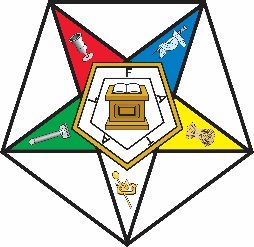 TO:		Out-of-State Visitors of Minnesota Grand ChapterFROM:	Peg Oliver, PGM 		Chair of Distinguished Guest CommitteeDear Sisters and Brothers,	On behalf of our Worthy Grand Matron Pam Willette and Worthy Grand Patron Jerry Oliver, it is my distinct pleasure to invite you to attend our "Charity, Truth and Loving Kindness Session” to be held in St. Cloud, MN on May 4th to 6th, 2023. I ask that you make your own room reservations directly with the hotels and mention the Eastern Star block.  The contact information is:	Best Western Plus Kelly Inn (MN Grand Chapter OES Headquarters) 320-253-0606 -- $114.00 	plus taxes per night.  	Courtyard by Marriott 320-654-1661 or 888-236-2427 with rates of: $142 USD plus tax for a 	King and $152 USD plus tax for a Double Queen.  The Eastern Star block is good until April 	18, 2023. 	The booking link is:  https://www.marriott.com/events/start.mi?id=1669223531775&key=GRP To be assured of getting the accommodations you want and the special rates, I urge you to reserve your room as soon as possible.	There will be a social on Wednesday evening at the Kelly Inn beginning at 7:30 p.m. Admission is $7.00. This is a fun casual gathering for meeting old and new friends.  Tickets will be available for purchase at the door. 	Introductions of Distinguished Guests will be Thursday evening including Grand Representatives. In honor of MWGM Glenda and MWGP Lon, there will be a reception following the close of the Thursday evening session for our distinguished guests.  Your ticket will be given to you when you register.	As a General Grand Chapter Officer or Committee Member in this triennium, you are entitled to a complementary ticket to our All-Member Banquet.  Please indicate that on your Meal Reservation Form.	In Minnesota, Past Appointed Grand Officers are introduced on Friday afternoon. If you plan to be introduced as a Past Appointed Grand Officer, please register under that category. If you hold more than one title, please choose which one you wish to be escorted under but list all other titles. Each guest is introduced only once. 	Registration for our Out-of-State guests will be at the Kelly Inn beginning Thursday morning, May 5th at 8:30 a.m. in University A near the Lobby. Please use the enclosed Registration Form and return it to me by April 21st. (US funds only).	If you have any questions, feel free to contact me at 612-865-7591or by email: joliver97@comcast.net. Minnesota looks forward to seeing you in St. Cloud in May.Fraternally and with Star Love,Peg Oliver, PGM